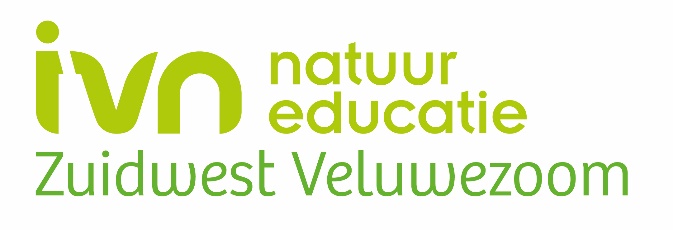  Werkgroep ‘Beken en sprengen’  Werkprogramma  2021 - 2022Beste beekprutters,Net als vorige seizoenen starten we weer in de Bosvijver en de Oliemolenbeek. Gelukkig stroomt er nog wat water, maar veel is het niet. In overleg met het waterschap gaan we wel op een andere manier werken. Het water moeten we zoveel mogelijk vasthouden in de beek, dus niet te snel naar de Rijn laten wegstromen.De afgelopen seizoenen werkten we al op de volgende manier, maar de manier van werken nog even op een rijtje:we maken een kleine stroomgeul op plekken waar veel begroeiing in de beek zit, niet meer alle begroeiing verwijderengrote stammen in de zijkant van de beek in de modder drukken, zo maken we ideale overwinteringsplekken voor het leven in de beekals de beek dreigt droog te vallen dan maken we dammetjes, zoals we al eerder hebben gedaan op verschillende plekkenMisschien gaan we dit werkseizoen in droge beekbeddingen werken. Het doel is om deze zo goed mogelijk zichtbaar te houden in het landschap. En we voorkomen dat plantwortels door de leemlaag heen groeien.Mocht het grondwaterpeil weer stijgen, dan ligt de beekbedding er klaar voor.In juli en augustus heeft een wisselend groepje vrijwilligers grote hoeveelheden springbalsemien getrokken tussen de Bosvijver en Everwijnsgoed. Een prima initiatief van Johan Vereijken om dit aan te pakken voordat de planten in bloei kwamen ! Hopelijk komt er volgend jaar minder terug dan de massale groei dit jaar.Op de werkochtenden houden we ons aan de volgende regels:we werken in tweetallenhet gereedschap wordt buiten klaargelegdneem je eigen beker en lepeltje meewij zorgen wel voor koffie, thee en koekenhoud je aan de RIVM richtlijnen:houd je aan de afstandsregel : > 1,5 meterhoest en nies in de binnenkant van je ellebooggebruik papieren zakdoekjes                                       schud geen handenverkouden of verkouden huisgenoten: blijf thuisDe werkdata voor het komende werkseizoen zijn:   september 		4 en 18oktober			2, 16 en 30november 		13 en 27december			11 januari 			8 en 22februari			5 en 19maart			5 en 19april 			2 – excursie Startpunt voor de werkochtenden is 'het Mussennest', de ruimte achter  'Informatiecentrum Renkums Beekdal', Nieuwe Keijenbergseweg 174, Renkum.Hier drinken we 's zaterdags om 9 u buiten koffie en vertrekken we om 9.30 uur naar de werkplek. Rond 12.30 uur zijn we weer terug bij hetMussennest.Voor de deelnemers is een aanvullende WA-verzekering afgesloten.Voor gereedschap, lieslaarzen, handschoenen, koffie/thee en beekkoeken wordt gezorgd.Iedereen kan meedoen, je hoeft niet over speciale vaardigheden of enorme spierballen te beschikken.Minimumleeftijd 14 jaar; jonger kan in overleg, maar dan altijd onder begeleiding van een ouder.Vragen ? Ruud Schaafsma, Renkum    tel. 0317-315117  email: ruud.schaafsma@gmail.com  of Gerrit Brouwer    tel. 0317-351545    email: gerrit.brouwer@gmail.com